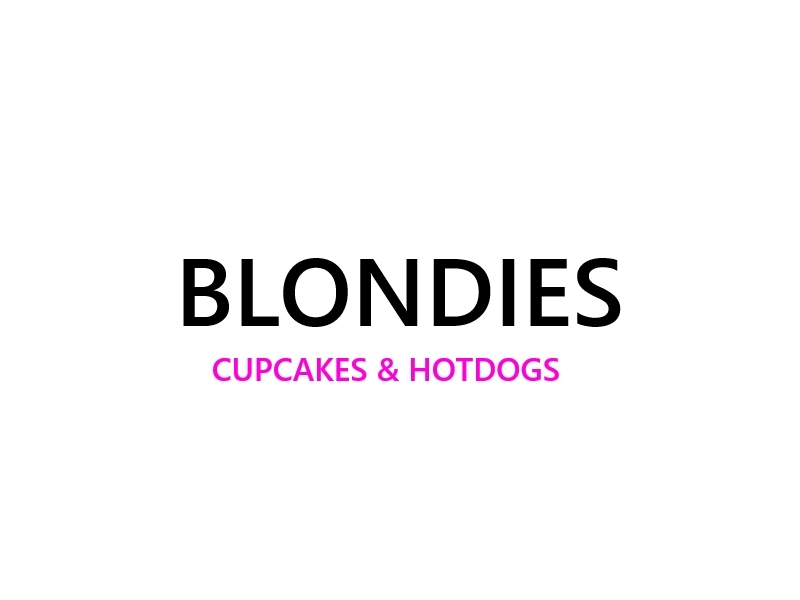 Full Cupcake Catalog & Ordering InformationCupcakes make a nice addition to any celebratory event! Blondie’s specializes in super moist cupcakes (so moist you need a spoon!) and a wide variety of flavors.Cupcakes are an extremely economical option with prices ranging from $1.38 per serving (for our standard size cupcakes) to $2.14 for our larger signature muffin size cupcakes. Unlike a traditional cake, with cupcakes you will save yourself a ton of money, and let’s face it…..cupcakes are more fun  with cupcakes you can have a VARIETY of flavors for your guests to enjoy!Pricing:Standard Size Cupcakes:These are the size of a regular cupcake you make at home.  Our standard size cupcakes must be ordered in increments of two dozen per flavor and are $33.00 per two dozen.Blondie’s Muffin Size Cupcakes:Our muffin size are about the size of three standard size cupcakes in one.  Muffin size cupcakes need to be ordered in increments of 1 dozen per flavor and are $25.00 per dozen.Blondie’s MEGAMIX Option:We always have at least 18 different flavors on our daily menu.  If you wanted a larger variety without ordering a ton of cupcakes lol this option is for you! We can make you up a mix of our featured flavors and with this option you don’t need to order in dozen increments! The prices remain $25.00 per dozen and each cupcake not inclusive of a dozen deal is only $2.49 a piece.*This option is only available for our muffin size cupcakes.*Blondie’s Snack Pack Option: If you’re looking for a larger variety of our smaller size cupcakes but again don’t need to order multiple dozen, we also have an option for you! We have what we call snack packs, which are available in our showcases daily.  These are premade packs of 6 smaller size cupcakes in a variety pack of six different fun flavors. They are $7.99 per six pack and will give you that variety you are looking for!Cake Pop’s:*When available*We also offer cake pops.  These are fun little bite size balls of cake and frosting mixed together and then dipped in chocolate! Perfect for favors or for school events.  Cake pops are $1.79 a piece.Gluten Free Options:At Blondie’s we understand how difficult it can be to find delicious and MOIST gluten free desserts. (Blondie has Celiac )We make gluten free cupcakes in just about ALL the flavors we make our regular cupcakes in  yay!! We also on occasion have gluten free cookies, cake pops, and brownies.Gluten free cupcake pricing is as follows:Standard Size Cupcakes (Gluten Free): $42.00 for 24 cupcakesMuffin Size Cupcakes (Gluten Free):  $41.88 for 12 cupcakesCake Options: We also make two layer nine inch cakes in just about every flavor we make our cupcakes in! Regular Cakes: $17.99Gluten Free Cakes:  $21.99**Please note we make additional flavors that may not be listed on this brochure.  These are our bestelling flavors.  If you are interested in a flavor you don’t see listed, let us know!  In addition, you may certainly alter a flavor.   If you would like no nuts on a lemon slush….no problem!  If you would like walnuts instead of pecans on a Mississippi mud pie….you got it! I can answer many of your questions through email at rebeccaz101379@outlook.com, however we will need a deposit for half of the full amount due to actually place the order Butter Based Cupcakes:Blueberries & Sweet Cream:  A rich butter cake stuffed with blueberry filling, topped with sweet cream buttercream and blueberry sauce.Boston Cream Pie:  A rich butter cake stuffed with boston cream filling, topped with chocolate frosting and a boston cream dollop.Coconut Cream Pie:  A rich butter cake stuffed with coconut custard, topped with cream cheese frosting, graham cracker crumbles and flaked coconut.Chips Ahoy!:  A rich buttery brown sugar cake topped with chocolate frosting, chocolate chips and a chips ahoy cookie.Kitchen Sink:  A rich butter cake piled high with chocolate & pb frosting, covered with butterscotch & chocolate chips, chocolate sprinkles and peanuts, drizzled with gooey caramel, chocolate & roasted peanut sauce.Key Lime Pie:  A rich butter cake stuffed with key lime custard, topped with vanilla buttercream and sprinkled with graham cracker crumbles.PB Kandy Kake:  A rich butter cake stuffed with pb, topped with chocolate frosting and a pb dollop.PB & Jelly: OMG I Love this cupcake  A rich butter cake stuffed with strawberry jam, topped with pb frosting, sprinkled with peanuts and drizzled with roasted peanut sauce.Raspberries & Sweet Cream:  A rich butter cake stuffed with raspberry filling, topped with vanilla buttercream and a raspberry dollop.Rice Krispie Treat:  A rich butter cake with marshmallow buttercream, smothered in rice krispies and topped with a big ole chunk of rice krispie treat and marshmallow drizzle.Cannoli Cream Cake:  A rich butter cake topped with a swirl of cream cheese and chocolate chip frosting, sprinkled with chocolate chips and dusted with cinnamon and cocoa.Party Cake:  A rich butter cake topped with cream cheese frosting and smothered in rainbow jimmies.Confetti Cake:  A rich butter cake with rainbow sprinkles baked in, topped with a vanilla buttercream and even more sprinkles!Cake Batter:  A rich butter cake topped with a rainbow sprinkle infused buttercream, drizzled with gooey marshmallow sauce and a sprinkle of rainbow jimmies.Blackbottom Varieties:PB Blackbottom (PBBB):  Blondie’s Award Winning Bestseller!! A chocolate cake with a baked in pb cream cheese and chocolate chip center, topped with pb frosting and drizzled with roasted peanut and chocolate sauce.PB Whitebottom:  Pbbb’s beloved vanilla sister  A vanilla cake stuffed with a baked in pb cream cheese and chocolate chip center, topped with pb frosting and drizzled with roasted peanut and chocolate sauce.Blackbottom:   An old fashioned frostingless lol (not sure that’s a word….but we are making it one lol) chocolate cake with a baked in cream cheese and chocolate chip filling.Cheesecake Varieties:Blueberry Cheesecake:  A vanilla cake with a baked in cheesecake filling, topped with cream cheese frosting, blueberry sauce and graham cracker crumbles.Raspberry Cheesecake:  A vanilla cake with a baked in cheesecake filling, topped with cream cheese frosting, raspberry sauce and graham cracker crumbles.NY Style Cheesecake:  A vanilla cake with a baked in cheesecake filling, topped with cream cheese frosting, cherry sauce and graham cracker crumbles.Strawberry Cheesecake:  A vanilla cake with a baked in cheesecake filling, topped with cream cheese frosting, strawberry sauce and graham cracker crumbles.Chocolate Chip Cheesecake:  A vanilla cake with a baked in cheesecake filling, topped with cream cheese frosting and covered with chocolate chips.Pumpkin Cheesecake:  Legit one of the BEST cupcakes EVER (even in July lol)  A pumpkin cake with a baked in cheesecake and chocolate chip filling, topped with cream cheese frosting and chocolate chips.Red Velvet Cheesecake:  A red velvet cake with a baked in cheeasecake and chocolate chip filling, topped with cream cheese frosting, chocolate chips and a sprinkle of chocolate cookie crumbles.PB Cheesecake:  A pb cake with a baked in cheesecake and chocolate chip filling, topped with pb and cream cheese frosting, roasted peanut sauce and chocolate chips.Cinnamon Based Flavors:Apple Danish:  A cinnamon cake stuffed with apple filling, topped with buttercream frosting, apples, cream cheese drizzle and chopped walnuts.Blueberry French Toast:  A French toast cake stuffed with blueberry filling, topped with cream cheese frosting and blueberry sauce.Cinnamon Roll:  A cinnamon cake topped with buttercream frosting, drizzled with cream cheese, and sprinkled with chopped walnuts.Cinnabon:  A cinnabon cake topped with cream cheese frosting and drizzled with cream cheese glaze.Cinnamon Toast Crunch:  A cinnamon cake topped with buttercream frosting and smothered with yummy CTC cereal.Raspberry French Toast:  A cinnamon cake stuffed with raspberry filling, topped with cream cheese frosting and raspberry sauce.Strawberry French Toast:  A cinnamon cake stuffed with strawberry sauce, topped with cream cheese frosting and strawberry.Raspberry, Strawberry or Blueberry Danish!: You pick! All flavors are delicious in this cinnamon cake stuffed with any of the above three flavors, topped with buttercream frosting, cream cheese glaze and chopped walnuts.Cinnamon Apple French Toast:  A cinnamon cake stuffed with apple filling, topped with cream cheese frosting and apples.Snickerdoodle:  A cinnamon sugar cake topped with a vanilla bean and cinnamon infused buttercream, sprinkled with white candy pearls.Cookie Dough Varieties:Cookie Commotion:  A butter cake stuffed with cookie dough filling, topped with pb frosting, and drizzled with roasted peanut and chocolate sauce and sprinkled with peanuts and chocolate chips.Cookie Dough:  A butter cake stuffed with cookie dough, topped with a double decker of chocolate & vanilla buttercream and sprinkled with chocolate chips.Muddy & ½ Baked:  A chocolate cake stuffed with cookie dough, topped with a double decker of chocolate & buttercream frosting and sprinkled with chocolate chips.Nutty & ½ Baked:  A chocolate cake with a cookie dough filling, topped with both pb and chocolate frosting, drizzled with chocolate & roasted peanut sauce and sprinkled with chocolate chips.Red Velvet Varieties:Red Velvet:  Our signature MOIST red velvet cake topped with cream cheese frosting and sprinkled with red sugar crystals.Vintage Velvet:  A red velvet cake topped with buttercream and sprinkled with white candy pearls.**Red velvet cheesecake & sassy velvet available as well, they are listed under cheesecake varieties & alcohol based.Banana Base Varieties:Banana Split:  A moist banana cake topped with cream cheese and chocolate frosting, sprinkled with peanuts and sprinkles, drizzled with chocolate & roasted peanut sauce and topped with a juicy cherry.Banana Buttercream:  A moist banana cake topped with buttercream frosting, a crunchy banana chip and a sprinkle of cinnamon.Chunky Monkey:  A banana cake topped with chocolate frosting, a banana chip, walnuts, chocolate chips and gooey caramel and chocolate drizzle.Monkey Business:  A banana cake topped with chocolate buttercream, drizzled with gooey marshmallow and peanut sauce, banana chip and sprinkled with peanuts and chocolate sprinkles.Nutty Nanner:  A moist banana cake topped with pb frosting, banana chip, roasted peanut sauce and peanuts.PB Cake Varieties:Fluffernutter:  A pb cake topped with pb and marshmallow frosting, drizzled with gooey marshmallow and roasted peanut sauce and sprinkled with chopped peanuts and marshmallows.Nutter Butter:  A pb cake topped with pb frosting, drizzled with roasted peanut sauce and a pb cookie.Reese’s Cup:  A pb cake topped with chocolate frosting, drizzled with roasted peanut and chocolate sauce.PB Oreo:  A pb cake topped with cream cheese frosting, chunks of oreo cookie, roasted peanut and vanilla sauce.PB Cookie:  A pb cake topped with buttercream frosting, drizzled with roasted peanut sauce, and sprinkled with chopped peanuts.PB Lava Bomb:  A pb cake stuffed with chocolate fudge, topped with pb frosting and drizzled with roasted peanut and chocolate sauce.Reese’s Pieces:  A pb cake topped with pb frosting and covered with reese’s pieces.Jammer:  a pb cake stuffed with grape jelly, topped with pb frosting, roasted peanut sauce and chopped peanuts.PB Cookies & Cream: A pb cake topped with an oreo infused pb frosting, drizzled with roasted peanut and chocolate sauce, and sprinkled with oreo cookie crumbles.PB Mud Pie:  A pb cake topped with pb frosting, drizzled with fudge, peanut butter and Marshmallow sauce, sprinkled with peanuts and oreo cookie crumbles.Vanilla Based Varieties:Vanilla Party Cake:  A vanilla cake topped with cream cheese frosting, rainbow sprinkles and candy pearls.Blueberry, Strawberry, Raspberry Shortcake:  Your Choice!! A vanilla cake stuffed with either blueberry, strawberry or raspberry filling, topped with cream cheese frosting and vanilla cookie crumbles.Vanilla Birthday Cake:  A vanilla cake topped with chocolate frosting and rainbow sprinkles.Black & White Cookie:  A vanilla cake topped with half buttercream, and half chocolate frosting and sprinkled with chocolate jimmies.Cherries in the Snow:  A vanilla cake stuffed with cherry filling, topped with buttercream and cherry sauce.King of the Keys:  A vanilla cake stuffed with key lime filling, topped with cream cheese frosting and flaked coconut.Luscious Lemon:  A vanilla cake stuffed with lemon filling, topped with cream cheese frosting and chopped walnuts.Lemon Zinger:  A vanilla cake stuffed with lemon filling, topped with buttercream.Vanilla Loves Chocolate:  A vanilla cake topped with chocolate buttercream and covered with chocolate jimmies. (Tastes like tastycake chocolate junior!)Shark Attack:  A vanilla confetti cake topped with blue buttercream, a gummi shark and vanilla cookie sand.Vanilla Peanut Cream:  A vanilla cake topped with cream cheese and pb frosting, drizzled with roasted peanut sauce and chopped peanuts.Very Vanilla:  A vanilla cake topped with vanilla frosting and a vanilla candy disk.Vanilla Sprinkle:  A vanilla cake topped with buttercream frosting and rainbow sprinkles.White Chocolate Caramel Cashew:  A white chocolate cake topped with white chocolate buttercream, drizzled with white chocolate & gooey caramel and sprinkled with chopped cashews.White Chocolate Pb Cup:  A vanilla cake stuffed with pb cream topped with both white chocolate & pb frosting, drizzled with pb sauce and white chocolate sauce and sprinkled with chopped peanuts.White Almond Wedding:  A dense white cake with a hint of almond topped with buttercream and white candy pearls.Cookies & Cream:  A vanilla cake topped with an oreo cookie buttercream and oreo cookie crumbles.White Chocolate Peanut Pretzel:  A vanilla cake topped with white chocolate frosting, crunchy pretzels and peanuts and drizzled with gooey caramel, white chocolate & roasted peanut sauce.Fruit Flavors:Pineapple Coconut:  A pineapple cake topped with buttercream frosting and covered with flaked coconut.Pineapple Forest:  A pineapple cake stuffed with cherry filling, topped with buttercream.Creamsicle:  An orange cake stuffed with orange filling and topped with a cream cheese frosting.Carrot Cake:  Carrot cake topped with cream cheese frosting and a frosting carrot.Coconut Snowball:  A vanilla cake topped with cream cheese frosting and smothered with coconut.Lemon Slush:  A lemon cake topped with cream cheese frosting and chopped wlanuts.Lemon Coconut:  A lemon cake topped with buttercream frosting and flaked coconut.Maple Bacon Pancake (I know not fruit lol but this is a tough one to fit in!) A buttermilk cake topped with maple frosting and chopped bacon.  **Microwave me 25 seconds for even more bacony goodness!**Orange Julius:  An orange cake topped with buttercream and drizzled with white chocolate sauce. **Tastes just like the drink!!Pumpkin Roll:  A moist pumpkin cake topped with cream cheese frosting and sprinkled with chopped walnuts.Pumpkin Praline:  A pumpkin cake topped with buttercream, drizzled with gooey caramel and sprinkled with chopped pecans.Disco Strawberry:  A strawberry cake topped with cream cheese frosting and sprinkled with crystal sugar.Strawberry Milkshake: A strawberry cake topped with pink and white buttercream and sprinkled with candy pearls.Sweet Potato Casserole:  A sweet potato cake stuffed with marshmallow buttercream, topped with vanilla frosting and drizzled with gooey caramel and marshmallow sauce and sprinkled with mini marshmallows and chopped pecans.Fruity Pebbles:  A fun fruity pebble cake topped with buttercream and covered with fruity pebbles.Alcohol Infused Varieties: Bailey’s Hot Chocolate:  A chocolate cake topped with a bailey’s irish cream buttercream, and chocolate frosting, sprinkled with chocolate chips.Blue Hawaiian: A blue pineapple orange cake spiked with Malibu rum, topped with blue buttercream, a juicy cherry and a sprinkle of flaked coconut.Drunken Snowball:  A coconut rum cake topped with cream cheese frosting, flaked coconut and a juicy cherry.Malibu Bay Breeze:  A pineapple cranberry cake spiked with Malibu rum, topped with pink buttercream, flaked coconut and a jicy cherry.Mocha Mudslide:  A chocolate kahlua cake topped with chocolate frosting, drizzled with fudge and sprinkled with oreo cookie crumbles.Mimosa:  A orange cake spiked with champagne, topped with buttercream and candy pearls.Pink Champagne:  A strawberry champagne cake topped with cream cheese frosting and sprinkled with candy pearls.Pina Colada:  A pineapple coconut cake spiked with rum, topped with buttercream, flaked coconut and a juicy cherry.Chocolate Varieties:Dark Chocolate Blueberry:  A chocolate cake stuffed with blueberry filling, topped with chocolate frosting, and mini chocolate chips.Triple Chocolate Chunk:  A chocolate cake topped with chocolate frosting and smothered with chocolate chips.Almond Joy:  A chocolate cake stuffed with coconut custard, topped with chocolate frosting, fudge drizzle, flaked coconut and almonds.Chocolate Lava Bomb:  A chocolate cake stuffed with fudge, topped with chocolate frosting and fudge drizzle.Boston Blackout:  A chocolate cake topped with chocolate frosting and covered with chocolate sprinkles.Completely Nuts:  A chocolate cake with half chocolate & half pb frosting, drizzled with roasted peanut, caramel and fudge sauce and sprinkled with penauts.CMP:  A chocolate cake topped with chocolate frosting, drizzled with peanut, marshmallow and fudge sauce and sprinkled with marshmallows, peanuts and chocolate chips.Chubby Hubby:  Chocolate cake topped with chocolate & pb frosting, drizzled with gooey caramel, chocolate & peanut sauce and sprinkled with butterscotch chips, chocolate chips, peanuts and chocolate sprinkles.Chocolate Cookies & Cream:  A chocolate cake topped with oreo buttercream, and sprinkled with oreo cookie crumbles.Chocolate Cherry Cordial:  A chocolate cake stuffed with cherry filling, topped with buttercream, and mini chocolate chips.Chocolate Snowball:  A chocolate cake topped with cream cheese frosting and covered with flaked coconut.Chocolate Birthday Cake:  A chocolate cake topped with chocolate frosting and covered with rainbow sprinkles.Devil Dog:   A chocolate cake stuffed with vanilla buttercream, topped with chocolate and buttercream and sprinkled with oreo cookie crumbles.Dirt Cake:  A chocolate cake topped with oreo buttercream, a gummi work and oreo cookie “dirt”.Chocolate Covered Bacon:  A chocolate cake topped with chocolate buttercream, bacon bits and fudge drizzle.Dark Chocolate Raspberry:  A chocolate cake stuffed with raspberry filling, topped with chocolate frosting and chocolate chips.Dark Chocolate Cherry: A chocolate cake stuffed with cherry filling, topped with chocolate frosting and chocolate chips.Funny Bone:  A chocolate cake stuffed with pb, topped with chocolate frosting and a pb dollop.Hot Fudge Sundae:  A chocolate cake topped chocolate and vanilla buttercream, a juicy cherry and chocolate jimmies.Junior Mint: A chocolate cake stuffed with mint cream, topped with chocolate buttercream, a minty dollop and junior mints.Thin Mint: A chocolate mint cake topped with green buttercream, and a thin mint cookie.Chocolate Volcano: A chocolate cake topped with white chocolate buttercream, drizzled with white chocolate & fudge drizzle and sprinkled with chocolate oreo crumbles.Mocha Cookie Crumble:  A chocolate mocha cake, topped with chocolate frosting, fudgey drizzle and oreo cookie crumbles.Mississippi Mud Pie:  A chocolate cake topped with chocolate buttercream, drizzled with fudge and marshmallow sauce and sprinkled with chopped pecans and chocolate chips.Nutty Muddy Buddy:  A chocolate cake topped with buttercream frosting, drizzled with fudge and peanut sauce and sprinkled with chopped peanuts and chocolate chips.Take 5:  A chocolate cake stuffed with pb frosting, topped with both chocolate & pb buttercream, drizzled with gooey caramel, fudge and peanut sauce, sprinkled with peanuts and pretzels.PB Snickers:  Chocolate cake topped with pb frosting, drizzled with gooey caramel, fudge and peanut sauce and sprinkled with peanuts.PB Blackout: A chocolate cake topped with pb frosting and covered with chocolate jimmies.Salted Caramel Cashew:  A chocolate cake topped with chocolate frosting, drizzled with gooey caramel and fudge and sprinkled with cashews and chocolate chips.Triple Chocolate Mousse Pie: A chocolate cake stuffed with chocolate buttercream, topped with chocolate frosting, white chocolate & chocolate sauce and sprinkled with oreo cookie crumbles.Tuxedo Cake:  A chocolate cake topped with cream cheese and chocolate buttercream and sprinkled with chocolate chips.Zany Zebra:  A chocolate cake topped with cream cheese frosting and covered with chocolate sprinkles.Nutrageous:  A chocolate cake topped with chocolate & pb frosting, drizzled with gooey caramel, fudge and peanut sauce and sprinkled with chocolate chips and peanuts.Chocolate Sprinkle:  A chocolate cake topped with buttercream frosting and covered with rainbow sprinkles.Chocolate Party Cake:  A chocolate cake topped with cream cheese frosting, sprinkles and candy pearls.**Please note flavors and decorations of cupcakes are subject to change from how they are listed on this menu.  **Please make sure to specify any allergies that you may have when ordering  that you would need us to be mindful of.**We do not offer tastings.  We are a restaurant not only a bakery  and this is one way we can keep our prices so low. If you are interested in trying specific flavors, please let us know roughly a week before your scheduled visit and we will do our best to get all the flavors you are interested in for our showcase.**We accept cash (which is always appreciated since we don’t have to pay surcharges on that lol! Checks ((for deposits and final payments as long as there is a week before your scheduled pick up date.)) and credit card payments.  Due to the new security safeguard measures, for manually entered credit card transactions there will be a 2% transaction fee (the rates are quite high for this mode of entry.  If you are paying in person at the shop there is no transaction fee.)**We can usually offer delivery if needed  our delivery fee is $30 flat rate and an additional $1.50 per mile from our location, round trip.**If you have additional questions that we didn’t cover in this packet, please feel free to contact us through email at rebeccaz101379@outlook.com, our facebook page, or by calling the shop at 610-443-1741.  We most often can get back to you within a few hours  